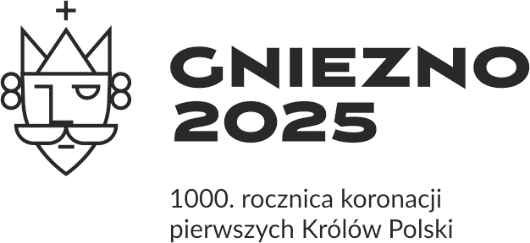 WOŚ.6220.12.2023                                                                                      Gniezno, dnia 16.02.2024r.OBWIESZCZENIENa podstawie art. 61 § 4 i art. 49 ustawy z dnia 14 czerwca 1960 r. Kodeks postępowania administracyjnego (Dz. U z 2023r., poz. 775 ze zm.) oraz art. 74 ust. 3 ustawy z dnia 3 października 2008 r. o udostępnianiu informacji o środowisku i jego ochronie, udziale społeczeństwa w ochronie środowiska oraz ocenach oddziaływania na środowisko (Dz. U. z 2023r., poz. 1094 ze zm.), Prezydent Miasta Gniezna zawiadamia Strony o:przekazaniu przez wnioskodawcę pisma oraz uzupełnienia karty informacyjnej przedsięwzięcia z dnia 01.02.2024r. (data wpływu do Urzędu Miejskiego w Gnieźnie dnia 02.02.2024r.) stanowiącego odpowiedź na pismo Regionalnego Dyrektora Ochrony Środowiska w Poznaniu, znak: WOO-IV.4220.1448.2023.SS.2 z dn. 29.12.2023r.;przekazaniu pisma przewodniego znak: WOŚ.6220.12.2023 z dnia 16.02.2023r. oraz uzupełnienia karty informacyjnej przedsięwzięcia do Regionalnego Dyrektora Ochrony Środowiska w Poznaniu celem wydania opinii co do potrzeby przeprowadzenia oceny oddziaływania na środowisko dla przedsięwzięcia polegającego na budowie 
w obrębie Miasta Gniezna oraz w obrębie Wełnica Gmina Gniezno elektrowni fotowoltaicznej o mocy do około 10 MW;wydanie opinii przez Regionalnego Dyrektora Ochrony Środowiska w Poznaniu 
w sprawie obowiązku przeprowadzenia oceny oddziaływania na środowisko ww. sprawie nastąpi w terminie 14 dni od wpływu kompletu uzupełnionych dokumentów do RDOŚ w Poznaniu;przekazaniu zgromadzonej dokumentacji do Wójta Gminy Gniezno, Państwowego Powiatowego Inspektora Sanitarnego w Gnieźnie oraz Dyrektora Zarządu Zlewni Wód Polskich w Poznaniu celem ujednolicenia akt ww. sprawy;w celu osobistego zapoznania się z  aktami sprawy, prosimy o kontakt telefoniczny 
z osoba prowadzącą sprawę (+48 61 426 04 77, w godzinach urzędowania lub poprzez pocztę elektroniczną na adres: magdalena.rewers@gniezno.eu) w zakresie ustalenia sposobu i miejsca udostępnienia stronie dokumentacji sprawy, w tym o możliwościach zapoznania się z treścią wydanej decyzji a także z opiniami organów, o których mowa w art. 64 ustawy z dnia 3 października 2008r. o udostępnianiu informacji o środowisku 
i jego ochronie, udziale społeczeństwa w ochronie środowiska oraz o ocenach oddziaływania na środowisko (Dz. U. z 2023r. poz. 1094 ze zm.);Z uwagi na fakt, iż liczba ustalonych stron w postępowaniu przekracza 10, to zgodnie 
z art. 74 ust. 3 ww. ustawy z dnia 3 października 2008r. o udostępnianiu informacji o środowisku i jego ochronie, udziale społeczeństwa w ochronie środowiska oraz o ocenach oddziaływania na środowisko, stosuje się art. 49 ww. ustawy z dnia 14 czerwca 1960 r. Kodeks postępowania administracyjnego i obwieszczeniem powiadamiane są strony o toczącym się postępowaniu i jego kolejnych etapach oraz o możliwości zapoznania się z aktami sprawy. Doręczenie uważa się za dokonane po upływie 14 dni od dnia publicznego ogłoszenia tj. od dnia 19.02.2024r. 